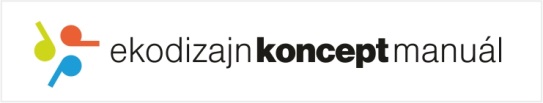 PRACOVNÝ LIST EKM - ABC AnalýzaNázov projektu:Autor:Dátum:Popis pôvodného návrhu:Vyobrazenie produktu:Popis nového návrhu:Hodnotenie nástroja:PRODUKTZODPOVEDNÁ OSOBAZODPOVEDNÁ OSOBADÁTUMKRITÉRIÁAproblémovéBhraničnéCbez vplyvu1. Koncepcia výrobku2. požiadavky sociálnych skupín3. potenciálne vplyvy na ŽPa) Materiályb)Konštrukčné riešeniec)technológia výroby4. riziko nehodovosti5. ťažba surovín6. Predvýroba7. výroba a spracovanie8. fáza užívania výrobku9. koniec životného cyklu10. recyklácia